                                                                                                                                                                                                                                                                                                                                                                                                                                                                                                                                                                                                                                                                                                                                                                                                                                                                                                                                                                                                                                                                                                                                                                                                                 St Pius X Catholic Parish Heidelberg West acknowledges the Wurundjeri people.Fr Wayne Edwards:  St Pius X Presbytery 419 Waterdale Rd Heidelberg West 3081Tel: 9457 5794   Fax: 9457 1036   Email: heidelbergwest@cam.org.auExodus Community: 273 Liberty Parade Heidelberg West Tel: 9457 7593 School Principal: Barbara Gomez Tel: 9457 3776 Email: bgomez@spxhw.catholic.edu.au_________________________________________________________________________________________________MASS TIMES Sundays  	Saturday Vigil 7pm   Sunday 9am & 11.00am	Exodus Community, 12 Noon in the shed at 273 Liberty Pde, Heidelberg West        Weekdays	9am Tuesday, Wednesday, Thursday, Friday, SaturdayCONFESSIONS & ROSARY    	After 9am Mass on Saturday morningsCHURCH OPEN FOR PRAYER	8.30am – 4pm on school days only  PARISH WEBSITE - pol.org.au/heidelbergwest St Pius X Catholic Church Heidelberg West actively works to listen to, empower and protect children, and has zero tolerance for child abuse and neglect.              PLEASE LOOK AFTER YOUR CHILDREN WHILE MASS IS IN PROGRESS SAINTS/FEAST DAYS FOR THE WEEKTuesday 22 – The Chair of St PeterWednesday 23 – St PolycarpAsh Wednesday is on March 2, 2022. Services will be held at 9.00am & 7.00pm. It is a day of fast and abstinence from meat. STATIONS OF THE CROSS will take place every Friday, starting 4 March at 7.00pm in the Church; following March 11, 18 25, April 1 & 8. Easter Sunday is on 17 April 2022Reflection: “But rather, love your enemies and do good to them, and lend without expecting anything back…”  (LUKE 6:35)Easier said than done, right?  But, if we are to imitate Christ, most of us need to practice mercy and compassion more frequently.  Start with the little daily annoyances that we experience, the unkind word or hateful glance we receive.  Instead of plotting revenge on that person, try saying a quick prayer for that person.  Praying for our enemies doesn’t change them, it changes us.  Mercy and compassion will keep us on the path to holiness.Next Sunday: February 27th  NEXT SUNDAY’S READINGS – 8TH SUNDAY ORDINARY TIMESirach 27: 4-7; Ps 91: 2-3, 13-16; 1 Cor 15: 54-58 GRIEF & LOSS SUPPORT GROUP MEETS THURSDAYS @ 10AM IN THE PARISH HOUSE. ALL WELCOME! NO 9AM MASS TUESDAY, 22 FEBRUARYSENIORS GET TOGETHER - MARCH. On the 16th March all seniors are invited to join us at 11am in the Parish Hall to explore the positives of our Parish, where we might head in the future and with what other parishes might we be able to work more closely to create an active, vibrant, life-giving community of followers of Christ. Please bring a plate to share. The more the merrier. All Welcome! CHAPLAINCY APPEAL 2022 Thank you! Last weekend, we conducted the annual Chaplaincy Appeal in our parish. The presence of Catholic chaplains is a crucial witness to our faith, a crucial dimension of our service of love, and a vital testimony to the value of life in all its stages. Thank you to those who have supported this Appeal. If you still wish to donate please visit www.catholiccarevic.org.au or call (03) 9287 5513.SAFEGUARDING CHILDREN & YOUNG PEOPLE 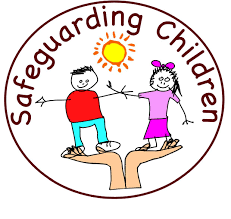 Along with all the child safety information on our webpage http://pol.org.au/heidelbergwest & our noticeboard in the Church foyer you will notice a NEW Safeguarding Children & Young People feedback and suggestions box. Please feel free to drop us a line if you see anything that needs addressing or is of concern to you. PLEASE LOOK AFTER YOUR CHILD WHILE MASS IS IN PROGRESSPLEASE ACCOMPANY YOUR CHILDREN TO THE BATHROOM Prayers for the Sick; David Tickner, Rosemary Alfred, Pauline Curlis, Joy OpieFor the Recently Departed: For the repose of the souls of the faithful departedAnniversary of Death: John Rose COVID19 REMINDERS!NO Mass bookings necessary! FACE MASKS must be worn and HAND SANITISER used.Social distancing practices applied. Victorian Government QR Code must be completed on entry to the Church. (Please see the usher if you are having difficulty or do not have a smart phone.) VACCINATION STATUS does not need to be check in places of Worship for Weddings, Funerals, and general Worship.ReaderSpecial MinistersSaturday 7:00pmPhoebe DaviesSunday 9:00amLen DoubletSunday 11:00amTeresa Daws 